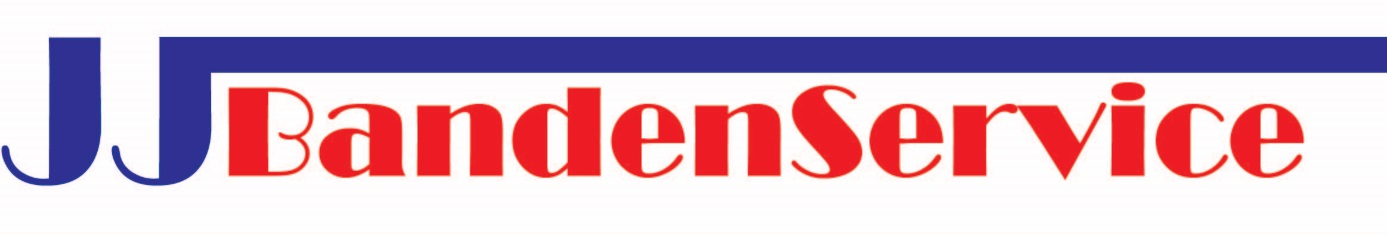 Bovengenoemde prijsopgaven zijn inclusief btw.JUNI 2018PRIJSLIJSTt/m 16 inchvanaf 17 inchDe-montage autoband€ 16,-€ 18,-De-montage motorband (los aangeleverd)*€ 18,-De/montage bedrijfsauto/SUV€ 18,-€ 20,-Zomer/winter (visa-versa) wielenwissel band op velg€ 30,-‘’Zomer/winter (visa-versa) bandenwissel€ 60,-€ 78,-Lekke band reparatie (dmv. champignon)		€ 15,-Lekke band prof reparatie van binnenuit (dmv. paraplu)€ 25,-€ 27,-Bij elke bandenwissel wordt een nieuw (binnen)ventiel geplaatst en wordt het wiel opnieuw statisch of dynamisch gebalanceerd. Eventuele aanvullende kosten